Ассамблеи государств–членов ВОИСПятьдесят седьмая серия заседанийЖенева, 2–11 октября 2017 г.Должностные лицаГенеральная Ассамблея ВОИСКОНФЕРЕНЦИЯ ВОИС 	Координационный комитет ВОИСАССАМБЛЕЯ ПАРИЖСКОГО СОЮЗАИСПОЛНИТЕЛЬНЫЙ КОМИТЕТ ПАРИЖСКОГО СОЮЗА АССАМБЛЕЯ БЕРНСКОГО СОЮЗАИСПОЛНИТЕЛЬНЫЙ КОМИТЕТ БЕРНСКОГО СОЮЗА АССАМБЛЕЯ МАДРИДСКОГО СОЮЗААССАМБЛЕЯ ГААГСКОГО СОЮЗААССАМБЛЕЯ НИЦЦКОГО СОЮЗААССАМБЛЕЯ ЛИССАБОНСКОГО СОЮЗААССАМБЛЕЯ ЛОКАРНСКОГО СОЮЗААССАМБЛЕЯ СОЮЗА МПК [международнОЙ ПАТЕНТНОЙ КЛАССИФИКАЦИИ] АССАМБЛЕЯ СОЮЗА PCT [ДОГОВОРА О ПАТЕНТНОЙ КООПЕРАЦИИ] АССАМБЛЕЯ БУДАПЕШТСКОГО СОЮЗА АССАМБЛЕЯ ВЕНСКОГО СОЮЗА АССАМБЛЕЯ ДОГОВОРА ВОИС ПО АВТОРСКОМУ ПРАВУ АССАМБЛЕЯ Договора ВОИС по исполнениям и фонограммам АССАМБЛЕЯ Договора о патентном праве АССАМБЛЕЯ Сингапурского договора о законах по товарным знакам АССАМБЛЕЯ МАРРАКЕШСКОГО ДОГОВОРА ОБ ОБЛЕГЧЕНИИ ДОСТУПА СЛЕПЫХ И ЛИЦ С НАРУШЕНИЯМИ ЗРЕНИЯ ИЛИ ИНЫМИ ОГРАНИЧЕННЫМИ СПОСОБНОСТЯМИ ВОСПРИНИМАТЬ ПЕЧАТНУЮ ИНФОРМАЦИЮ К ОПУБЛИКОВАННЫМ ПРОИЗВЕДЕНИЯМ [Конец документа]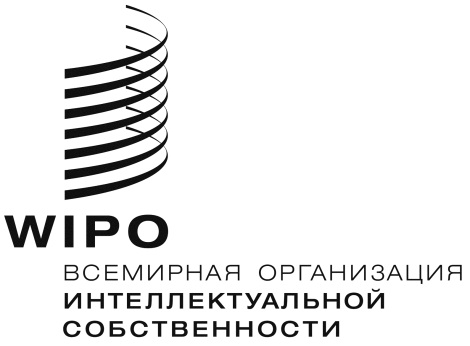 RA/57/INF/3    A/57/INF/3    A/57/INF/3    ОРИГИНАЛ:  АНГЛИЙСКИЙ  ОРИГИНАЛ:  АНГЛИЙСКИЙ  ОРИГИНАЛ:  АНГЛИЙСКИЙ  ДАТА:  11 октября 2017 г.  ДАТА:  11 октября 2017 г.  ДАТА:  11 октября 2017 г.  Председатель:г-н ДУОНГ Ти Дунг(Вьетнам)Заместители Председателя1::г-н Тудор УЛЬЯНОВСКИЙ(Республика Молдова):г-н Коли СЕК (Сенегал)Председатель::г-н Мануэль ГЕРРА САМАРРО(Мексика)Заместители Председателя::г-жа Мария СИРОТИНА (Казахстан):г-н Анатоль Фабьен НКУ(Камерун)Председатель::г-н Данияр МУКАШЕВ(Кыргызстан)Заместители Председателя::г-н Юкио ОНО(Япония):г-н Фаизал Чери СИДХАРТА(Индонезия)Председатель::г-н Беманья ТВЕБАЗЕ (Уганда)Заместители Председателя::г-н ШЭНЬ Чанюй (Китай):г-н Максимилиано САНТА КРУС (Чили)Председатель::г-н Хосе-Луис САЛАСАР ЛОПЕС(Колумбия) Заместители Председателя::г-н ЧЭНЬ Чжоу(Китай):г-н Юкио ОНО (Япония)Председатель::г-н Абдельсалам АЛЬ-АЛИ(Объединенные Арабские Эмираты)Заместители Председателя::г-н ТАН Чжаочжи(Китай):г-жа Лилия БОЛОКАН(Республика Молдова)Председатель::г-н Мануэль ГЕРРА САМАРРО(Мексика)Заместители Председателя::г-н Сумит СЕТ(Индия):г-жа Геа ЛЕПИК(Эстония)Председатель::г-н Николоз ГОГИЛИДЗЕ(Грузия)Заместители Председателя::г-н ЦУЙ Шоудун(Китай):г-н Сумит СЕТ(Индия)Председатель::г-н Оливер Холл Аллен (Европейский союз)Заместители Председателя::г-н ЧОН Дэ Сун(Республика Корея):г-н Ламин Ка МБАЙЕ(Сенегал) Председатель::г-н Мигель Анхель МАРГАИН ГОНСАЛЕС(Мексика)Заместители Председателя::г-н ЛИНЬ Цзюньцян(Китай):г-н Роберт УЛЬРИХ(Австрия)Председатель::г-н Жуан ПИНА ДИ МОРАИШ(Португалия)Заместители Председателя:г-н Реза ДЕХГАНИ (Иран (Исламская Республика)):г-н Чаба БАТИЦ(Венгрия) Председатель::г-н Джамшед ХАМИДОВ (Таджикистан)Заместители Председателя::г-н СУН Цзяньхуа(Китай):г-н Густаво МЕЙХИДЕ(Аргентина)Председатель::г-н Марин ЧЕБОТАРЬ (Республика Молдова)Заместители Председателя::г-н ЧУ Веньхуэй(Китай):г-н Даниэль Роберту ПИНТУ(Бразилия)Председатель::г-н Сандрис ЛАГАНОВСКИС(Латвия)Заместители Председателя::г-н ХЭ Чжиминь(Китай):г-н Ламин Ка МБАЙЕ(Сенегал)Председатель::г-н Максимилиано САНТА КРУС(Чили)Заместители Председателя::г-н У Кай(Китай):г-н Патрик АНДЕРССОН(Швеция)Председатель::г-н ЧОН Дэ Сун(Республика Корея)Заместители Председателя::г-н Роберт УЛЬРИХ(Австрия):Председатель::г-н Мануэль ГЕРРА САМАРРО(Мексика)Заместители Председателя::г-н Зольтан НЕМЕШАНЬИ (Венгрия):г-н Камран ИМАНОВ(Азербайджан)Председатель::г-жа Мария Инес РОДРИГЕС(Аргентина) Заместители Председателя::г-н ЮЙ Цыкэ(Китай):г-н Зольтан НЕМЕШАНЬИ(Венгрия)Председатель::г-н Люпчо ДЖОРДЖИНСКИ(Бывшая югославская Республика Македония)Заместители Председателя::г-н Мохаммед АЛЬ-БАЛУШИ(Оман):г-жа Мария СИРОТИНА (Казахстан)Председатель::г-н Ванчо КАРГОВ (Бывшая югославская Республика Македония)Заместители Председателя::г-н Юкио ОНО (Япония):Председатель::г-н Мохамед ЭЛЬ СЕЛМИ(Тунис)Заместители Председателя::г-н Марк СЧАН(Канада)(India):г-н Абдельсалам АЛЬ-АЛИ(Объединенные Арабские Эмираты)(Canada)